SVATOMARTINSKÝ LAMPIONOVÝ PRŮVOD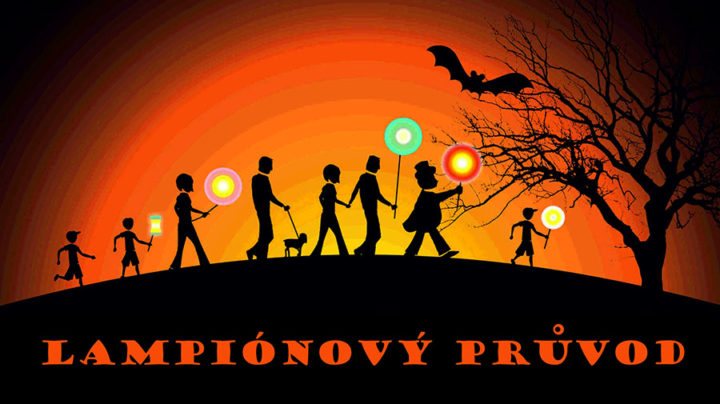 10. 11. 2022 v 17:00Program: vystoupení žáků ZŠ Bernarticeukázková hodina Jumping lekceobčerstvení zajištěnoprodej výrobků ZŠ																																																																																																																						  																			                       Srdečně zveme rodiče, prarodiče a přátele školyna společné setkání ve škole. Máte-li chuť přispět drobným občerstvením pro děti, přineste jej, prosím, do školy do 14:45 v den konání průvodu.        Financováno Evropskou unií-Next –generation EU.